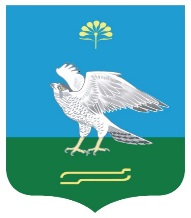 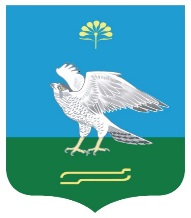                                                                      № 18 Об утверждении плана мероприятий по профилактике и тушению лесных пожаров в сельском поселении Зильдяровский сельсовет муниципального района Миякинский район Республики Башкортостан  на 2018 год.         В связи с приближением пожароопасного периода и в целях обеспечения пожарной безопасности в лесах ПОСТАНОВЛЯЮ:Утвердить план мероприятий по профилактике и тушению лесных пожаров в сельском поселении Зильдяровский сельсовет муниципального района Миякинский район Республики Башкортостан.( приложение №1);Информировать население о необходимости соблюдения мер пожарной безопасности в лесах и принимаемых мерах по охране окружающей среды, принять дополнительные меры по пропаганде пожарной и экологической безопасности среди населения;Рекомендовать старостам населенных пунктов организовать проведение инструктажей и обучение населения действиям при возникновении лесных пожаров; довести до населения, предприятий запрет на выжигание травы и стерни на лесных полянах, прогалинах и лугах на землях лесного фонда, а также земельных участках, примыкающих к лесам и защитным насаждениям.Ограничить въезд граждан в лесные массивы на территории сельского поселения, транспортных средств, род деятельности которых не связан с работой в лесном хозяйстве.Контроль за исполнением настоящего постановления оставляю за собой.Глава сельского поселения                                                    З.З.Идрисов                                                                                         Приложение  1                                                                                        к постановлению главы сельского поселения                                                                                        Зильдяровский  сельсовет муниципального района                                                                                        Миякинский район Республики Башкортостан                                                                                         № 18 от 13 апреля 2018года. Планмероприятий по профилактике и тушению лесных пожаров в сельском поселении Зильдяровский сельсовет Управляющий делами администрации                                     Г.М.ГарееваN 
п/пНаименование мероприятияИсполнителиСрокисполнения12341.Проведение сходов граждан в населенном пункте по вопросам противопожарной пропаганды и обучение населения мерам пожарной безопасностиСтаростаГлава сельского поселенияежегодноапрель2.Обеспечение соблюдения правил пожарной   безопасности в лесахАдминистрация СПпостоянно3.Организация проверки исправности средств пожаротушения, технического вооруженияАдминистрация СПежегодно4.Откорректировать порядок привлечения сил и средств на ликвидацию лесных пожаров,  в которых предусмотреть:-наличие сил и средств, имеющихся в организациях и привлекаемых к тушению лесных пожаров, согласно расчетов;- планы эвакуации населения из пожароопасных зон лесных массивов.Администрация СПпостоянно5Поддержание в работоспособном состоянии  пожарных гидрантов  для забора водыАдминистрация СПпостоянно6Обустройство минерализованных полос по опушкам леса шириной до 3-х метров в местах примыкания лесного массива к населенным пунктамАдминистрация СПежегодно7Проведение тематических мероприятий с учащимися имеющей целью профилактики соблюдения пожарной безопасности в лесахМОБУ СОШ с.Зильдяровопостоянно8Подворный обход жителей сельского поселения с вручением уведомлений о недопустимости нарушений правил пожарной безопасности, в том числе при нахождении в лесахСпециалист СП Абдуллина Ф.А.при введении пожароопасного периода9Распространение среди населения информационных листовок по соблюдению правил пожарной безопасности при нахождении в лесахСпециалист СП Абдуллина Ф.А.ежеквартально10Установка в местах массового вхождения населения в леса информационных щитов, аншлагов, по соблюдению правил пожаробезопасности при нахождении в лесных массивахАдминистрация СПпостоянно11Запретить сжигание в лесах порубочных остатков, выжигание сухой травы и стерни на полях, разведение костров.Администрация СПС наступлением пожароопасного периода12Контролировать содержание полос отвода и отчуждения автомобильных дорог, линий электропередачи и связи для принятия экстренных мер при возникновении лесных пожаровАдминистрация СПС наступлением пожароопасного периода13Принять меры по недопущению  и ликвидации имеющихся несанкционированных свалок мусора, обратив особое внимание на их ликвидацию на территории лесного фондаАдминистрация СПС наступлением пожароопасного периода